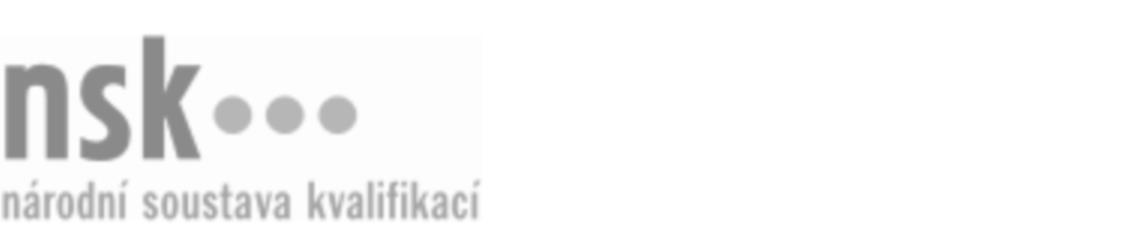 Kvalifikační standardKvalifikační standardKvalifikační standardKvalifikační standardKvalifikační standardKvalifikační standardKvalifikační standardKvalifikační standardAnalytik/analytička průzkumu maloobchodního trhu (kód: 66-060-N) Analytik/analytička průzkumu maloobchodního trhu (kód: 66-060-N) Analytik/analytička průzkumu maloobchodního trhu (kód: 66-060-N) Analytik/analytička průzkumu maloobchodního trhu (kód: 66-060-N) Analytik/analytička průzkumu maloobchodního trhu (kód: 66-060-N) Analytik/analytička průzkumu maloobchodního trhu (kód: 66-060-N) Analytik/analytička průzkumu maloobchodního trhu (kód: 66-060-N) Autorizující orgán:Ministerstvo průmyslu a obchoduMinisterstvo průmyslu a obchoduMinisterstvo průmyslu a obchoduMinisterstvo průmyslu a obchoduMinisterstvo průmyslu a obchoduMinisterstvo průmyslu a obchoduMinisterstvo průmyslu a obchoduMinisterstvo průmyslu a obchoduMinisterstvo průmyslu a obchoduMinisterstvo průmyslu a obchoduMinisterstvo průmyslu a obchoduMinisterstvo průmyslu a obchoduSkupina oborů:Obchod (kód: 66)Obchod (kód: 66)Obchod (kód: 66)Obchod (kód: 66)Obchod (kód: 66)Obchod (kód: 66)Týká se povolání:Kvalifikační úroveň NSK - EQF:555555555555Odborná způsobilostOdborná způsobilostOdborná způsobilostOdborná způsobilostOdborná způsobilostOdborná způsobilostOdborná způsobilostNázevNázevNázevNázevNázevÚroveňÚroveňOrientace v základních ekonomických pojmechOrientace v základních ekonomických pojmechOrientace v základních ekonomických pojmechOrientace v základních ekonomických pojmechOrientace v základních ekonomických pojmech55Obsluha programů pro analytické zpracování statistických a marketingových datObsluha programů pro analytické zpracování statistických a marketingových datObsluha programů pro analytické zpracování statistických a marketingových datObsluha programů pro analytické zpracování statistických a marketingových datObsluha programů pro analytické zpracování statistických a marketingových dat55Orientace v metodách a postupech zaměřených na průzkum trhuOrientace v metodách a postupech zaměřených na průzkum trhuOrientace v metodách a postupech zaměřených na průzkum trhuOrientace v metodách a postupech zaměřených na průzkum trhuOrientace v metodách a postupech zaměřených na průzkum trhu44Sběr dat a analýza údajů, statistické metodySběr dat a analýza údajů, statistické metodySběr dat a analýza údajů, statistické metodySběr dat a analýza údajů, statistické metodySběr dat a analýza údajů, statistické metody55Analýza a její členěníAnalýza a její členěníAnalýza a její členěníAnalýza a její členěníAnalýza a její členění44Vliv analytických výstupů na subjekt maloobchodního trhuVliv analytických výstupů na subjekt maloobchodního trhuVliv analytických výstupů na subjekt maloobchodního trhuVliv analytických výstupů na subjekt maloobchodního trhuVliv analytických výstupů na subjekt maloobchodního trhu55Analytik/analytička průzkumu maloobchodního trhu,  29.03.2024 12:36:31Analytik/analytička průzkumu maloobchodního trhu,  29.03.2024 12:36:31Analytik/analytička průzkumu maloobchodního trhu,  29.03.2024 12:36:31Analytik/analytička průzkumu maloobchodního trhu,  29.03.2024 12:36:31Strana 1 z 2Strana 1 z 2Kvalifikační standardKvalifikační standardKvalifikační standardKvalifikační standardKvalifikační standardKvalifikační standardKvalifikační standardKvalifikační standardPlatnost standarduPlatnost standarduPlatnost standarduPlatnost standarduPlatnost standarduPlatnost standarduPlatnost standarduStandard je platný od: 21.10.2022Standard je platný od: 21.10.2022Standard je platný od: 21.10.2022Standard je platný od: 21.10.2022Standard je platný od: 21.10.2022Standard je platný od: 21.10.2022Standard je platný od: 21.10.2022Analytik/analytička průzkumu maloobchodního trhu,  29.03.2024 12:36:31Analytik/analytička průzkumu maloobchodního trhu,  29.03.2024 12:36:31Analytik/analytička průzkumu maloobchodního trhu,  29.03.2024 12:36:31Analytik/analytička průzkumu maloobchodního trhu,  29.03.2024 12:36:31Strana 2 z 2Strana 2 z 2